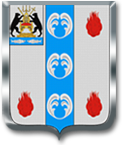 Контрольно-счетная  Палата   Поддорского муниципального района175260 Новгородская область, Поддорского района, село Поддорье, улица Октябрьская, дом 26                   тел. 8 816 58 71-418, т/факс 71-418, E- mail: ksp.pod2012@yandex.ru__________________ПРЕДСТАВЛЕНИЕот 25.12.2019 года                                                                                     №2В соответствии с пункт 3.1 раздела  3  плана работы Контрольно-счетной Палаты Поддорского муниципального района на 2019 год, на основании приказа Контрольно-счетной Палаты Поддорского муниципального района от 25.10.2019 № 105 «О проведении контрольного мероприятия» проведено контрольное мероприятие «Проверка расходования бюджетных средств, направленных на доплаты к пенсиям муниципальных служащих, а также замещающих муниципальные должности в Администрации Поддорского муниципального района за 2018 год и истекший период 2019 года».В ходе контрольного мероприятия выявлено:1. В нарушение пункта 3 Инструкции по применению единого плана счетов бухгалтерского учета для государственных органов власти (государственных органов), органов местного самоуправления, органов управления государственными внебюджетными фондами, государственных академий наук, государственных (муниципальных) учреждений, утвержденной Приказом Министерства Финансов Российской Федерации от 1 декабря 2010 г. № 157н «Об утверждении единого плана счетов бухгалтерского учета для органов государственной власти (государственных органов), органов местного самоуправления, органов управления государственными внебюджетными фондами, государственных академий наук, государственных (муниципальных) учреждений и инструкции по его применению» (далее - Инструкциия157н):-  начисление пенсии за выслугу лет осуществляется не своевременно, в том месяце, в котором выплачивается, без отражения кредиторской задолженности (за январь начислено и выплачено в феврале и так далее).- в 2018 году учет расчетов по принятым обязательствам по пенсиям за выслугу лет и дополнительному пенсионному обеспечению на счете 130263000 "Расчеты по пенсиям, пособиям, выплачиваемым организациями сектора государственного управления" не производился, расходы отражались в Журнале операций с безналичными денежными средствами № 2 в момент перечисления средств на лицевые счета получателей пенсий.2. В нарушение пункта 257 Инструкции 157н отсутствует аналитический учет по пенсиям в разрезе каждого получателя.3. В нарушение пункта 258 Инструкции 157н отражение операций по счету по пенсиям, пособиям и иным социальным выплатам отражается в Журнале №4 операций расчетов с поставщиками и подрядчиками, а следует отражать в Журнале №8 по прочим операциям.4. В нарушение п.п.5.4 п.5 Положения о дополнительном пенсионном обеспечении лиц, осуществлявших полномочия депутата, члена выборного органа местного самоуправления, выборного должностного лица местного самоуправления на постоянной (штатной) основе в органах местного самоуправления Поддорского муниципального района», утвержденного решением Думы Поддорского муниципального района от 29.11.2016 № 87, дополнительное пенсионное обеспечение, назначенное в соответствии с Положением, перечислялось уполномоченным органом на банковский счет заявителя, открытый в банке или в кредитной организации, с просрочкой перечисления от 1 до 5 дней.5. При проверке правильности начисления пенсии лицам, замещавшим должности муниципальной службы обнаружена арифметическая ошибка при подсчете суммы выплаты за месяц:- разница: недоплата составила за 2018 год и 9 месяцев 2019 года (1952,76 – 1952,44)х21= 6,72 рублей6.  Имеют место отдельные недочеты в оформлении документов, такие как отсутствие даты и номера документа.7. В нарушение п.п. 5.3 Положения о дополнительном пенсионном обеспечении лиц, осуществлявших полномочия депутата, члена выборного органа местного самоуправления, выборного должностного лица местного самоуправления на постоянной (штатной) основе в органах местного самоуправления Поддорского муниципального района не произведен перерасчет дополнительного пенсионного обеспечения с 01.10.2019 года в установленный  срок. 8. В нарушение п.п. 3.3 Положения о пенсии за выслугу лет лицам, замещавшим должности муниципальной службы в органах местного самоуправления Поддорского муниципального района (муниципальные должности муниципальной службы - до 1 июня 2007 года) не произведен перерасчет пенсии с 01.10.2019 года в установленный  срок.С учетом изложенного предлагается принять меры по:Начисление пенсии за выслугу лет осуществлять своевременно с отражения кредиторской задолженности в журнале №8 по прочим операциям.Наладить ведение аналитического учета в разрезе получателей.Обеспечить соблюдение сроков выплаты пенсии в соответствии с Положением.Осуществить доначисление и доплату выявленной арифметической ошибки, а так же произвести перерасчет по ошибке за период предшествующий контрольному мероприятию.Привести в соответствие личные пенсионные дела.Произвести перерасчет пенсии с 01.10.2019 года и представить расчет в Контрольно-счетную Палату Поддорского муниципального района.На основании раздела 3 пункта 5 решения Думы от 02.12.2011 № 469 "О  Контрольно-счетной Палате" о результатах рассмотрения настоящего представления и принятых мерах необходимо проинформировать Контрольно-счетную Палату муниципального района в течение 30 дней со дня его получения.Председатель Контрольно-счетной Палаты                                    Т.Г.СеменоваГлаве Поддорского муниципального районаПаниной Е.В.